Сумська міська радаВиконавчий комітетРІШЕННЯРедакція 1Розглянувши заяву суб’єкта господарювання та надані документи, з метою сприяння розвитку всіх форм торгівлі, впорядкування сезонної роздрібної торгівлі в літньо - осінній період 2021 року на території Сумської міської територіальної громади, відповідно до постанови Кабінету Міністрів України від 15.06.2006                      № 833 «Про затвердження Порядку провадження торговельної діяльності та правил торговельного обслуговування на ринку споживчих товарів», рішення Сумської міської ради від 26.12.2014 № 3853 – МР «Про затвердження Правил благоустрою міста Суми», рішень Виконавчого комітету Сумської міської ради від 07.09.2010 № 537 «Про затвердження Положення про порядок провадження торговельної діяльності та надання послуг на території м. Суми» (зі змінами), від 17.03.2020 № 133 «Про затвердження Положення про організацію сезонної, святкової виїзної торгівлі, надання послуг у сфері розваг та проведення ярмарків на території Сумської міської об’єднаної територіальної громади» (зі змінами), ураховуючи рекомендації Комісії з організації сезонної, святкової виїзної торгівлі, надання послуг у сфері розваг та проведення ярмарків на території Сумської міської об’єднаної територіальної громади (протокол засідання                                              від _________ № __), керуючись підпунктом 8 пункту «а» статті 30, частиною першою статті 52 Закону України «Про місцеве самоврядування в Україні», виконавчий комітет Сумської міської радиВИРІШИВ: Погодити розміщення об’єкту сезонної торгівлі (елемент об’єкту сезонної торгівлі - лоток по продажу овочів, фруктів) ФОП Байрамова Тельмана Магомеда Огли за адресою: місто Суми, вул. Горького, 56 загальною площею                        6 кв.м., відповідно до поданої заяви та графічних матеріалів, у літньо - осінній період 2021 року, з дня прийняття рішення по 01 листопада 2021 року.2. Відділу торгівлі, побуту та захисту прав споживачів Сумської міської ради (Дубицький О.Ю.):2.1. Повідомити ФОП Байрамова Тельмана Магомеда огли про прийняте рішення. 2.2. Забезпечити здійснення контролю у межах компетенції за дотриманням суб’єктом господарювання під час здійснення сезонної торгівлі за адресою: місто Суми, вул. Горького, 56 вимог даного рішення, нормативних актів у сфері торгівлі, захисту прав споживачів.ФОП Байрамову Тельману Магомеду Огли здійснювати сезонну торгівлю за умов: Реєстрації потужностей в Державному реєстрі потужностей операторів ринку харчових продуктів у строки, передбачені чинним законодавством України.Дотримання вимог чинних нормативних актів, карантинних заходів, укладання договорів про надання послуг з поводження з побутовими відходами, про закріплення визначеної території по утриманню в належному санітарно-технічному стані, про пайову участь в утриманні об’єктів благоустрою на території Сумської міської територіальної громади; звернення до Виконавчого комітету Сумської міської ради про встановлення зручного для населення режиму роботи.4. Управлінню «Інспекція з благоустрою міста Суми» Сумської міської ради (Голопьоров Р.В.) забезпечити контроль за дотриманням нормативних актів у сфері благоустрою.5. Директору КП «Паркінг» Сумської міської ради                         (Славгородський О.В.) укласти з ФОП Байрамовим Тельманом Магомедом Огли договір про пайову участь в утриманні об’єктів благоустрою на території Сумської міської територіальної громади.6. Рекомендувати Сумському управлінню ГУ Держпродспоживслужби в Сумській області (Скварча О.А.) забезпечити нагляд за дотриманням санітарних та санітарно – протиепідемічних норм та правил ФОП Байрамовим Тельманом Магомедом Огли під час здійснення сезонної торгівлі за адресою: місто Суми,  вул. Горького, 56.7. Контроль за виконанням цього рішення покласти на заступника міського голови з питань діяльності виконавчих органів Іщенко Т.Д.Редакція 2Розглянувши заяву суб’єкта господарювання та надані документи, з метою впорядкування сезонної роздрібної торгівлі в літньо - осінній період 2021 року на території Сумської міської територіальної громади, відповідно до постанови Кабінету Міністрів України від 15.06.2006 № 833 «Про затвердження Порядку провадження торговельної діяльності та правил торговельного обслуговування на ринку споживчих товарів», рішення Сумської міської ради від 26.12.2014                            № 3853 – МР «Про затвердження Правил благоустрою міста Суми», рішень Виконавчого комітету Сумської міської ради від 07.09.2010 № 537 «Про затвердження Положення про порядок провадження торговельної діяльності та надання послуг на території м. Суми» (зі змінами), від 17.03.2020 № 133 «Про затвердження Положення про організацію сезонної, святкової виїзної торгівлі, надання послуг у сфері розваг та проведення ярмарків на території Сумської міської об’єднаної територіальної громади» (зі змінами), ураховуючи рекомендації Комісії з організації сезонної, святкової виїзної торгівлі, надання                                      послуг у сфері розваг та проведення ярмарків на території Сумської міської об’єднаної територіальної громади (протокол засідання від ________ № __), керуючись підпунктом 8 пункту «а» статті 30, частиною першою статті 52 Закону України «Про місцеве самоврядування в Україні», виконавчий комітет Сумської міської радиВИРІШИВ:            1. Відмовити ФОП Байрамову Тельману Магомеду Огли в розміщенні об’єкту сезонної торгівлі (елемент об’єкту сезонної торгівлі - лоток по продажу овочів, фруктів) за адресою: місто Суми, вул. Горького, 56 загальною площею                       6 кв.м., відповідно до поданої заяви та графічних матеріалів у зв’язку з _____________________________________________________________________.2. Відділу торгівлі, побуту та захисту прав споживачів Сумської міської ради (Дубицький О.Ю.) повідомити ФОП Байрамова Тельмана Магомеда Огли про прийняте рішення.Міський голова									О.М. ЛисенкоДубицький 700-656Розіслати: Іщенко Т.Д., Дубицькому О.Ю., Голопьорову Р.В., Скварчі О.А., КП «Паркінг»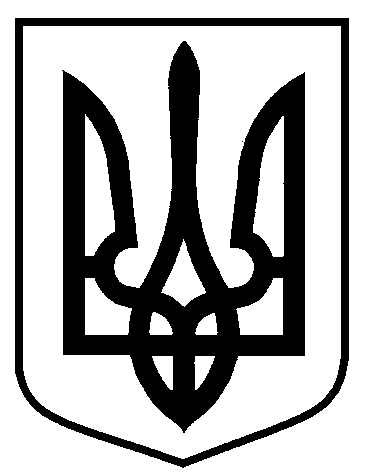 від                             №Про розміщення/відмову                                     в розміщенні об’єкту сезонної торгівлі (елемент об’єкту сезонної торгівлі - лоток по продажу овочів, фруктів) ФОП Байрамова Тельмана Магомеда Огли за адресою: місто Суми,                                     вул. Горького, 56